Subject Leader: D T – 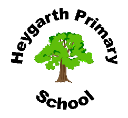 Where your subject sits in EYFSSubject Leader: D T – Where your subject sits in EYFSSubject Leader: D T – Where your subject sits in EYFSSubject Leader: D T – Where your subject sits in EYFSSubject Leader: D T – Where your subject sits in EYFSIn planning and guiding what children learn, practitioners must reflect on the different rates at which children are developing and adjust their practice appropriately, referring to the Characteristics of Effective Teaching and Learning These are: playing and exploring – children investigate and experience things, and ‘have a go’; active learning – children concentrate and keep on trying if they encounter difficulties, and enjoy their achievements for their own sake; creating and thinking critically – children have and develop their own ideas, make links between ideas, and develop strategies for doing things. In addition, the Prime Areas of Learning (Personal, Social and Emotional Development, Communication and Language and Physical Development) underpin and are an integral part of children’s learning in all areas. EYFS Understanding the World Educational ProgramIn planning and guiding what children learn, practitioners must reflect on the different rates at which children are developing and adjust their practice appropriately, referring to the Characteristics of Effective Teaching and Learning These are: playing and exploring – children investigate and experience things, and ‘have a go’; active learning – children concentrate and keep on trying if they encounter difficulties, and enjoy their achievements for their own sake; creating and thinking critically – children have and develop their own ideas, make links between ideas, and develop strategies for doing things. In addition, the Prime Areas of Learning (Personal, Social and Emotional Development, Communication and Language and Physical Development) underpin and are an integral part of children’s learning in all areas. EYFS Understanding the World Educational ProgramIn planning and guiding what children learn, practitioners must reflect on the different rates at which children are developing and adjust their practice appropriately, referring to the Characteristics of Effective Teaching and Learning These are: playing and exploring – children investigate and experience things, and ‘have a go’; active learning – children concentrate and keep on trying if they encounter difficulties, and enjoy their achievements for their own sake; creating and thinking critically – children have and develop their own ideas, make links between ideas, and develop strategies for doing things. In addition, the Prime Areas of Learning (Personal, Social and Emotional Development, Communication and Language and Physical Development) underpin and are an integral part of children’s learning in all areas. EYFS Understanding the World Educational ProgramIn planning and guiding what children learn, practitioners must reflect on the different rates at which children are developing and adjust their practice appropriately, referring to the Characteristics of Effective Teaching and Learning These are: playing and exploring – children investigate and experience things, and ‘have a go’; active learning – children concentrate and keep on trying if they encounter difficulties, and enjoy their achievements for their own sake; creating and thinking critically – children have and develop their own ideas, make links between ideas, and develop strategies for doing things. In addition, the Prime Areas of Learning (Personal, Social and Emotional Development, Communication and Language and Physical Development) underpin and are an integral part of children’s learning in all areas. EYFS Understanding the World Educational ProgramIn planning and guiding what children learn, practitioners must reflect on the different rates at which children are developing and adjust their practice appropriately, referring to the Characteristics of Effective Teaching and Learning These are: playing and exploring – children investigate and experience things, and ‘have a go’; active learning – children concentrate and keep on trying if they encounter difficulties, and enjoy their achievements for their own sake; creating and thinking critically – children have and develop their own ideas, make links between ideas, and develop strategies for doing things. In addition, the Prime Areas of Learning (Personal, Social and Emotional Development, Communication and Language and Physical Development) underpin and are an integral part of children’s learning in all areas. EYFS Understanding the World Educational ProgramEYFS Expressive Arts and Design Educational Programme (Statutory)EYFS Expressive Arts and Design Educational Programme (Statutory)EYFS Expressive Arts and Design Educational Programme (Statutory)EYFS Expressive Arts and Design Educational Programme (Statutory)EYFS Expressive Arts and Design Educational Programme (Statutory)The development of children’s artistic and cultural awareness supports their imagination and creativity. It is important that children have regular opportunities to engage with the arts, enabling them to explore and play with a wide range of media and materials. The quality and variety of what children see, hear and participate in is crucial for developing their understanding, self-expression, vocabulary and ability to communicate through the arts. The frequency, repetition and depth of their experiences are fundamental to their progress in interpreting and appreciating what they hear, respond to and observe.The development of children’s artistic and cultural awareness supports their imagination and creativity. It is important that children have regular opportunities to engage with the arts, enabling them to explore and play with a wide range of media and materials. The quality and variety of what children see, hear and participate in is crucial for developing their understanding, self-expression, vocabulary and ability to communicate through the arts. The frequency, repetition and depth of their experiences are fundamental to their progress in interpreting and appreciating what they hear, respond to and observe.The development of children’s artistic and cultural awareness supports their imagination and creativity. It is important that children have regular opportunities to engage with the arts, enabling them to explore and play with a wide range of media and materials. The quality and variety of what children see, hear and participate in is crucial for developing their understanding, self-expression, vocabulary and ability to communicate through the arts. The frequency, repetition and depth of their experiences are fundamental to their progress in interpreting and appreciating what they hear, respond to and observe.The development of children’s artistic and cultural awareness supports their imagination and creativity. It is important that children have regular opportunities to engage with the arts, enabling them to explore and play with a wide range of media and materials. The quality and variety of what children see, hear and participate in is crucial for developing their understanding, self-expression, vocabulary and ability to communicate through the arts. The frequency, repetition and depth of their experiences are fundamental to their progress in interpreting and appreciating what they hear, respond to and observe.The development of children’s artistic and cultural awareness supports their imagination and creativity. It is important that children have regular opportunities to engage with the arts, enabling them to explore and play with a wide range of media and materials. The quality and variety of what children see, hear and participate in is crucial for developing their understanding, self-expression, vocabulary and ability to communicate through the arts. The frequency, repetition and depth of their experiences are fundamental to their progress in interpreting and appreciating what they hear, respond to and observe.EYFS EAD DT SkillsEYFS EAD DT SkillsEYFS EAD DT SkillsEYFS EAD DT SkillsEYFS EAD DT SkillsCooking and NutritionDesign: Developing, Planning and Communicating IdeasMakeEvaluateTechnical Knowledge Talk about healthy and unhealthy foods.Talk about having a balance of these. Talk about likes and dislikes. Use a range of tools with care and precision.Provide opportunities to work together to develop and realise creative ideas. Encourage them to think about and discuss what they want to make.Look at products to generate inspiration and conversation about art and artists. Provide children with a range of materials for children to construct with.Discuss problems and how they might be solved as they arise.Reflect with children on how they have achieved their aims. Teach children different techniques for joining materials, such as how to use adhesive tape and different sorts of glue.Provide a range of materials and tools and teach children to use them with care and precision.Development Matters: (Non-Statutory Guidance)Explore, use and refine a variety of artistic effects to express their ideas and feelings. Return to and build on their previous learning, refining ideas and developing their ability to represent them. Create collaboratively, sharing ideas, resources and skillsDevelopment Matters: (Non-Statutory Guidance)Explore, use and refine a variety of artistic effects to express their ideas and feelings. Return to and build on their previous learning, refining ideas and developing their ability to represent them. Create collaboratively, sharing ideas, resources and skillsDevelopment Matters: (Non-Statutory Guidance)Explore, use and refine a variety of artistic effects to express their ideas and feelings. Return to and build on their previous learning, refining ideas and developing their ability to represent them. Create collaboratively, sharing ideas, resources and skillsDevelopment Matters: (Non-Statutory Guidance)Explore, use and refine a variety of artistic effects to express their ideas and feelings. Return to and build on their previous learning, refining ideas and developing their ability to represent them. Create collaboratively, sharing ideas, resources and skillsDevelopment Matters: (Non-Statutory Guidance)Explore, use and refine a variety of artistic effects to express their ideas and feelings. Return to and build on their previous learning, refining ideas and developing their ability to represent them. Create collaboratively, sharing ideas, resources and skillsAssessmentAssessmentAssessmentAssessmentAssessmentCan children discuss what they want to make? Can children work independently, choosing their own materials and tools? Can children reflect on their product, talking about any issues they encountered and how these were overcome?Can children discuss what they want to make? Can children work independently, choosing their own materials and tools? Can children reflect on their product, talking about any issues they encountered and how these were overcome?Can children discuss what they want to make? Can children work independently, choosing their own materials and tools? Can children reflect on their product, talking about any issues they encountered and how these were overcome?Can children discuss what they want to make? Can children work independently, choosing their own materials and tools? Can children reflect on their product, talking about any issues they encountered and how these were overcome?Can children discuss what they want to make? Can children work independently, choosing their own materials and tools? Can children reflect on their product, talking about any issues they encountered and how these were overcome?VocabularyVocabularyVocabularyVocabularyVocabularyPlan, ideas, design, make, build, construct, join, shape, tools, change, like, dislike, different, improve, healthy, unhealthy, fruit, vegetable, clean, safe, ingredients, cut, sew.Plan, ideas, design, make, build, construct, join, shape, tools, change, like, dislike, different, improve, healthy, unhealthy, fruit, vegetable, clean, safe, ingredients, cut, sew.Plan, ideas, design, make, build, construct, join, shape, tools, change, like, dislike, different, improve, healthy, unhealthy, fruit, vegetable, clean, safe, ingredients, cut, sew.Plan, ideas, design, make, build, construct, join, shape, tools, change, like, dislike, different, improve, healthy, unhealthy, fruit, vegetable, clean, safe, ingredients, cut, sew.Plan, ideas, design, make, build, construct, join, shape, tools, change, like, dislike, different, improve, healthy, unhealthy, fruit, vegetable, clean, safe, ingredients, cut, sew.ELG: Creating with Materials (Statutory)ELG: Creating with Materials (Statutory)ELG: Creating with Materials (Statutory)ELG: Creating with Materials (Statutory)ELG: Creating with Materials (Statutory)Children at the expected level of development will: Safely use and explore a variety of materials, tools and techniques, experimenting with colour, design, texture, form and functionShare their creations, explaining the process they have usedMake use of props and materials when role playing characters in narratives and stories.Children at the expected level of development will: Safely use and explore a variety of materials, tools and techniques, experimenting with colour, design, texture, form and functionShare their creations, explaining the process they have usedMake use of props and materials when role playing characters in narratives and stories.Children at the expected level of development will: Safely use and explore a variety of materials, tools and techniques, experimenting with colour, design, texture, form and functionShare their creations, explaining the process they have usedMake use of props and materials when role playing characters in narratives and stories.Children at the expected level of development will: Safely use and explore a variety of materials, tools and techniques, experimenting with colour, design, texture, form and functionShare their creations, explaining the process they have usedMake use of props and materials when role playing characters in narratives and stories.Children at the expected level of development will: Safely use and explore a variety of materials, tools and techniques, experimenting with colour, design, texture, form and functionShare their creations, explaining the process they have usedMake use of props and materials when role playing characters in narratives and stories.Notes:Notes:Notes:Notes:Notes: